Stoughton South Elementary School 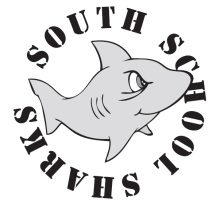 PTO AgendaApril 3, 2024Welcome, THANK YOUS &  IntroductionsApproval of February and March meeting minutesUpcoming at the South 4.3 FUN RUN! 4.3 Paraprofessional Appreciation Day (Celebrated during TAW)4.4-4.8 Prize Sorting, Finishing touches from final donations4.4 Early Release4.5 Popcorn Friday4.10 School Council Meeting, 3pm 4.11 Spring Picture Day4.15-4.19 Vacation 4.22 Spring Spiritwear Online Store Opens (?) 4.24 Admin Prof Day (Celebrated during TAW)5.1 PTO Meeting5.2 ½ Day5.3 School Lunch Hero Day (Celebrated during TAW)5.3 Popcorn Friday5.5-5.10 TAW* Old Business St. Patrick’s Day Teacher Treats from PTO2 Sets Microphones for Theater Anniversaries MilestonesGlass Plaques, Order, 6 Milestones* Amazon Classroom Wish Lists, STILL AcceptingSubmit to AllieReddington@gmail.comNew Business TAW* Spring Spirit WearLibrary Birthday book plaques Dr. Mary, Family & Wellness SpeakerLibrary 📚 books, specialsImproved Voting Day Safety… TY!VOTE to FUND Literacy Palooza & SSR Books*Scholarship (Committee & # of Scholarships)Maplewood *24-25 PTO & SC preferred meeting times?Budget Notes, Profit & LossWalmart Sparks, Status UpdateOtherWebsite, UpdatesNewsletter - email southptostoughton@gmail.com to be addedRed Sox - 16 tickets sold total; much lower than past years. Decide if worth continuing to offer? Revs Game?Shark Season is OPEN! Book Special Dates NOW!Textile Bin Reminder, SPRING CLEAN OUTS!Staples CONNECT (Status?)Walmart SPARKS ??Jola TuckPot of Gold Challenge, RECAPDining 4$, RecapSpirit Wear Spring Line is COMING SOON!Fun RunCultural Night (Tentative dates: 1/9/25, 1/16/25, 1/23/25 from 5:30pm – 7pm.)Whale Exhibit, Spring, Grades 3-5 (Fall ‘24) October still need to firm up the datesDiscovery Museum, Grades K-2 (Fall ‘24) October 15-18th need to pick 3 dates from that week that work best. Dr. Mary - Family Health & Wellness Event (TBD)Garden Box & Compost Project, Status UpdateMrs. Doherty & Ms. Gabriels Membership UpdateBook Fair, RecapOther*Volunteer(s) Needed>> Next Meeting - May 1, 2024 <<Allison Reddington (President) & Kasey DiBiasio (VP)Jola Tuck (Treasurer)Melanie DiBiasio (Secretary)Abby Eustis & Jenney Ivaldi (Fundraising Chairs)Nancy Nunez (Cultural Enrichment Chair)Tiffany White (Membership Chair)Mr. Dore, Mrs. Shute & Ms. Guay (Admins & Staff)